Muster-Gefährdungsbeurteilung Chemieunterricht an WaldorfschulenKlassenstufe: 		10. KlasseTitel des Versuchs: 	Metalle und Sauerstoff (4.4)Literatur:			Lehrbuch der phänomenologischen Chemie, Band 2, Seite 71Gefahrenstufe                  	Versuchstyp   Lehrer             Schüler         teilweise (siehe unten)Gefahrstoffe (Ausgangsstoffe, mögliche Zwischenprodukte, Endprodukte)Andere Stoffe:Beschreibung der Durchführunga) Ein Kupferblech wird in die entleuchtete Flamme des Brenners gehalten. Nach dem Erkalten und der Demonstration der Platte wiederholt man dieses Vorgehen ein paar Mal.b1) Ein Stück Magnesiumband wird nach entsprechender Vorwarnung in die Flamme des Brenners gehalten, der nach Entzündung des Magnesiums abgestellt wird. Das Magnesiumoxidband wird vorsichtig auf ein Uhrglas abgelegt. b2) Ein Stück dieses Magnesiumoxidbandes wird in einem Reagenzglas mit demin. Wasser so vorsichtig versetzt, dass die Bandstruktur erhalten bleibt. Dann wird wenig Phenolphthaleinlösung zugegeben. c) Ein Glasbecken wird mit Wasser gefüllt, dem man etwas Spülmittel und Phenolphthaleinlösung zufügt. Ein erbsengroßes Stück Natrium wird entrindet und auf das Wasser gegeben. Das Experiment wird wiederholt, indem man das erbsengroße Natriumstückchen auf ein Filterpapier, das auf der Wasseroberfläche schwimmt, legt. (Abzug oder mindestens Schutzscheibe, genügend Abstand). Ergänzende HinweiseExperiment b1 und c sind ausschließlich von der Lehrkraft durchzuführen. EntsorgungshinweiseLösungen neutralisieren und über das Abwasser entsorgen, Natriumreste mit Wasser umsetzen, Lösung neutralisieren und über das Abwasser entsorgen. Kupferplatte weiter verwenden.Mögliche Gefahren (auch durch Geräte)Sicherheitsmaßnahmen (gem. TRGS 500)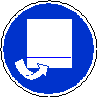 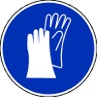 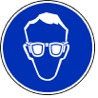 	Schutzbrille tragen 	     Schutzhandschuhe tragen         Abzug       Ersatzstoffprüfung (gem. TRGS 600)Durchgeführt. Tätigkeitsbeschränkungen bzw. Tätigkeitsverbote für Schülerinnen und Schüler werden beachtet.AnmerkungenH220			Extrem entzündbares Gas.H226			Flüssigkeit und Dampf entzündbar.H260			In Berührung mit Wasser entstehen entzündbare Gase, die sich spontan entzünden können.H290			Kann gegenüber Metallen korrosiv sein.H302			Gesundheitsschädlich bei Verschlucken.H314			Verursacht schwere Verätzungen der Haut und schwere Augenschäden.H315			Verursacht Hautreizungen.H319			Verursacht schwere Augenreizung.H335			Kann die Atemwege reizen.H341 			Kann vermutlich genetische Defekte verursachen (Einatmen von Staub oder Verschlucken - gilt nicht 			für die Lösung).H350			Kann Krebs erzeugen (Einatmen von Staub oder Verschlucken - gilt nicht für die Lösung).H410			Sehr giftig für Wasserorganismen mit langfristiger WirkungP201			Vor Gebrauch besondere Anweisungen einholen (gilt nur für den Feststoff)P210			Von Hitze / Funken / offener Flamme / heißen Oberflächen fernhalten.P233			Behälter dicht verschlossen halten.P260_s			Staub / Rauch/Aerosol nicht einatmen.P261_s			Einatmen von Staub / Rauch vermeiden.P273			Freisetzung in die Umwelt vermeidenP280			Schutzhandschuhe/Schutzkleidung/Augenschutz tragen.P301+330+331		Bei Verschlucken: Mund ausspülen. Kein Erbrechen herbeiführen.P302+352		Bei Kontakt mit der Haut: Mit viel Wasser und Seife waschen.		P305+351+338		Bei Berührung mit den Augen: Einige Minuten lang vorsichtig mit Wasser ausspülen. Eventuell 				vorhandene Kontaktlinsen nach Möglichkeit entfernen. Weiter ausspülen.P308+313		Bei Exposition oder Verdacht: Ärztlichen Rat einholen/ärztliche Hilfe hinzuziehen.P309+310		Bei Exposition oder falls betroffen: Giftinformationszentrum/Arzt anrufen.	P370+378c		Bei Brand: Metallbrandpulver zum Löschen verwendenP422			Natrium in Paraffinöl aufbewahrenSchule:Datum:				Lehrperson:					Unterschrift:Schulstempel:© Ulrich Wunderlin / Atelierschule Zürich / Erstelldatum: 12.10.2015______________________________________________________________________________NameSignalwortPiktogrammeH-SätzeEUH-SätzeP-SätzeAGW in mg m-3NatriumGefahr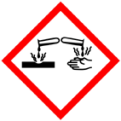 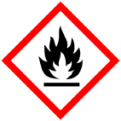 H260 H314EUH014P280 P301+330+331 P305+351+338 P309+310 P370+378c P422---Phenolphthaleïn-lösung  (ethanolisch 0,5 - 1%)Achtung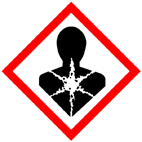 H226 H341 H350keineP201 P210 P233 P280 P308+313---Kupfer(II)-oxid(Reaktionsprodukt)Achtung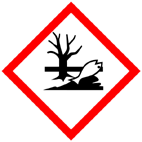 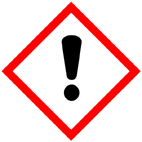 H302 H410---P260_s P273---Natronlaugew ≈ 0,5 - 1%(Reaktionsprodukt)AchtungH290 H315 H319---P280 P302+252 P305+351+338---Wasserstoff(Reaktionsprodukt)GefahrH220---P210---Natriumhydroxid (Ätznatron)(Reaktionsprodukt)GefahrH290 H314---P280 P301+330+331P305+351+338 P309+310---Magnesiumhydroxid(Reaktionsprodukt)AchtungH315 H319 H335---P261_s P305+351+338---Demineralisiertes Wasser Wasser SpülmittelMagnesiumbandMagnesiumoxid (Reaktionsprodukt)GefahrenJaNeinSonstige Gefahren und HinweiseDurch EinatmenXDas Natriumstückchen muss genügend klein sein; großes Glasbecken verwenden, Spülmittel unbedingt einsetzen; Experiment im Abzug oder hinter einer Schutzscheibe.Teile a und b können als Schülerversuche durchgeführt werden.Durch HautkontaktXDas Natriumstückchen muss genügend klein sein; großes Glasbecken verwenden, Spülmittel unbedingt einsetzen; Experiment im Abzug oder hinter einer Schutzscheibe.Teile a und b können als Schülerversuche durchgeführt werden.BrandgefahrXDas Natriumstückchen muss genügend klein sein; großes Glasbecken verwenden, Spülmittel unbedingt einsetzen; Experiment im Abzug oder hinter einer Schutzscheibe.Teile a und b können als Schülerversuche durchgeführt werden.ExplosionsgefahrXDas Natriumstückchen muss genügend klein sein; großes Glasbecken verwenden, Spülmittel unbedingt einsetzen; Experiment im Abzug oder hinter einer Schutzscheibe.Teile a und b können als Schülerversuche durchgeführt werden.Durch AugenkontaktXDas Natriumstückchen muss genügend klein sein; großes Glasbecken verwenden, Spülmittel unbedingt einsetzen; Experiment im Abzug oder hinter einer Schutzscheibe.Teile a und b können als Schülerversuche durchgeführt werden.